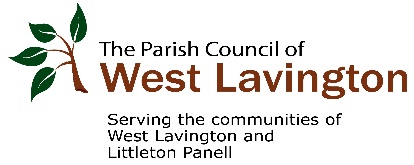 WEST LAVINGTON PARISH COUNCIL   MEETING OF THE PARISH COUNCIL   04 MARCH  2021 7PMHELD VIRTUALLY (Local Authorities (Coronavirus) Flexibility of Local Authority Meetings (England) Regulation effective 04.04.2020MINUTESMeeting closed at 2105Signed…………………………………………………………………………01 April  2021Present:Councillors: Mrs J Ford (Chairman), Mr D Muns, Mr P Blundell, Mr R Oglesby,  Mr R Scott and Mr T MortonAlso present Mrs K Elston (Clerk), Peter West, Steve Herniman and Councillor Richard Gamble (until 1920).20/21/153Apologies for absence       Mrs L Gough and Mr S Coxhead20/21/154Declaration of interests       Mr D Muns declared an interest in planning application        21/00861/FUL as he owns the property.20/21/155Minutes of the last meeting 04.02.21 and matters arising      These were agreed to be a true and accurate record and were        signed off by councillors.        .      Matters arising:       Minute 20/21/142 Bus Passes – the concessions in relation to        travelling times are likely to come to an end as children return to        school.       Minute 20/21/147 SWAST defib questions – clerk has checked        the questions raised at the last meeting and councillors are now       in agreement to sign the contract.20/21/156Chairman’s Announcements       There were none.       Councillors are reminded that from 11 March until the date of the       election on 6 May they will be in ‘purdah’.  Clerk to resend briefing        note circulated in January.KE20/21/157Public Participation       Chair asked if any of the members of the public wanted to say        anything.  Mr West wanted to ask if there had been any progress on        his approach to the Environment Agency regarding property        development close to Semington Brook.  Clerk advised that council       were awaiting Mr West communicating this response to the parish        council from the Environment Agency.  Mr West advised that as       yet he had only received a holding email from them.  Councillors        agreed for the clerk to send a chaser email to the Environment       Agency.KE20/21/158Wiltshire Councillor Report       Wiltshire Council Local Plan consultation – the closing deadline for       submissions are 09 March.           Census – the deadline to complete the Census is 21.03.2021 and       it is expected that residents will complete online.  Where this is not       possible then help will be available in local libraries.  Councillors       asked to signpost any residents who are experiencing difficulties       completing their census.       Area Board – the next one is on 15 March.        Blackdog Crossroads – the outcome of the report on the potential       road improvements in this area are due soon.       Wiltshire Council elections – Mr Gamble confirmed that he is not       re-standing on 6 May.20/21/159PlanningApplications to consider             21/01077/TCA The Parish Barn, White Street, West Lavington,       Devizes  SN10 4LW – T1 Ash tree – fell.  No objections.              21/00861/FUL  23 Church Street, West Lavington, Devizes       SN10 4LD – Storey side and rear extension.  The proposed       extension to this house was, in principal, unanimously supported       by councillors.  However, concern was expressed over the provision       of a 15 degree pitched roof over the new extension.  Councillors       considered this out of keeping with surrounding roofs and just as       flat roofs are similarly disapproved of in the Lavington and Littleton       Panell Village Design Statement.  Councillors hoped that the        applicant might be encouraged to find a means to propose a roof       with a north/south ridge which would enable provision of roof slopes       to match the existing.       21/00215/FUL  76 High Street, Littleton Panell, West Lavington,       Devizes  SN10 4EU – Removal of the conservatory and existing       roof.  Replacement with a full width shallow pitch roof (across the        existing bungalow and flat roofed extensions).  Addition of open       porch.  No objections       21/01327/FUL Dauntsey’s School, High Street, West       Lavington, Devizes SN10 4HE – Siting of the new apiary building       to provide facilities for bee keeping and education, and siting of        outdoor fitness trail equipment within the school grounds.         Councilllors do not have an objection to the Fitness Trail.         Councillors were not opposed to the apiary but had some        comments in relation to its location. The 2008 application       was made by Dauntsey for a change of use of part of the grounds       from agricultural use to outdoor play facilities.  There have been two       previous applications that have over-ridden the previous condition       and if approved this would be the third one.  Dauntsey have advised       that the apiary is a shed and not a permanent fixture and is an       educational building.Planning Decisions       21/00541/TCA West Lavington Manor, Church Street, West       Lavington, Devizes  SN10 4LA – Contorted Ash tree – fell.  No        Objections.Planning Monitoring        Wiltshire Council Local Plan Consultation – the plan has minimal       impact on West Lavington but there are issues concerning other       parts of the plan. There is a proposal to increase the percentage of       affordable housing from 30% to 40%.  Councillors in agreement for       this to be increased to 40%.  Councillors would also like to state       that they would like more Neighbourhood Plans to be taken into       consideration.  Also aim to get heavy vehicles off the road.  Mrs       Ford and Mr Scott will draft and return before the deadline.           Signage erected at the shop on the High Street – Wiltshire Council       Planning have been contacted and an Enforcement Letter has been       sent to the shop owner.  Councillors want to support local        businesses but also need to ensure that planning requirements,        particularly in the conservation area, are considered.  Wiltshire       Council officer will visit the site.        Lavington Lane development – no further news to report..JF/RS20/21/160Corona Virus update        The parish council phone is still on and receiving calls.          Schools return on Monday 8 March20/21/161Finance        Finance monitoring –documents sent to councillors prior to the        Meeting.  End of year finance details next meeting.        Disbursements:            Cheque Number                    Payee                                                           £SO                                          Chris Hardwick (website)                              28.00SO                                          Charlton Baker (payroll fees)                        12.50                        SO                                          Clerk Office payment                                    25.90SO                                          H Sainsbury (refuse collection)                     60.00DD                                          Hills Waste                                                    59.331800                                        Kaye Elston (clerk salary)                           380.73                                                                                                                                                                                        1801                                        SWAST (Defib)                                         4560.00                                                              1802                                        WALC (training)                                            36.00                                                  1803                                        Market Town Memorials Ltd                       260.00 1804                                        Wicksteed Leisure Ltd                                192.001805                                        PKF Littlejohn LLP                                      288.00        Defib documents – the documents have been signed after the last        meeting and returned to SWAST.  An invoice has now been         received in the sum of £4560.  There are three volunteers who         have come forward to complete the daily checks once the new        defibs have been installed.  Councillors wanted to express their        thanks for this support from the community.        Fencing at the West Lavington Recreation Ground – Mr Blundell        has secured three quotes for the fencing which councillors         discussed.  The quote from Conservation Contractors in the sum of        £675 plus VAT was the preferred contractor.  Clerk to instruct         Conservation Contractors to complete the work.        Proposed: Mr R Scott        Seconded: Mr R Oglesby              All councillors present in agreement        Drainage on West Lavington Recreation Playing Fields – the fields        do get wet when there is heavy rainfall but it does drain away         within a short period of time.  Mr Blundell has sought some         quotes and one company has advised that there needs to be a        professional company commissioned to design a drainage system.        Discussion that followed recognised that drainage in this area        will need to be considered carefully as potentially any work         carried out could create a problem somewhere else.  The options        discussed were to not do anything, commission a survey and         design for the area or continue to monitor and then potentially use        any funding that may be available from the Lavington Lane         development.  It was agreed for Mr Blundell to seek quotes for a         professional and also to contact Gaigers as any drainage work        could impact their site at Lavington Lane.        Playground Inspection Report – the Report has been circulated to                    all councillors.  The report has identified a small number of medium                    risks and the report includes quotes for the work to be completed.                    It was agreed that the work on the basket swing needs to be                    carried out as it is used a lot.  Councillors were in agreement that                    this work should be commissioned.                   Proposed:  Mr P Blundell                   Seconded: Mr R Oglesby                   All councillors present in agreement                    Clerk to instruct contractor to complete the work.        Internal and External Audit -  Clerk has contacted PKF Littlejohn         the external auditor who advised the report they sent 30.11.2021        is the final report although some of the text indicates that it is        incomplete.  The feedback is that the Notice to make the accounts        available was not within timeframe.  There are no serious concerns         raised.  Clerk advised that the auditing of the 2020/21 accounts will        commence after the next meeting at the beginning of April.  The        process begins with the internal auditor.                                                                 KEPBKE20/21/162Receipt of Working Groups and project reports       Footpaths Report – report circulated to councillors prior to the        meeting.  Permissive Path as an alternative to walk up to the centre       of the village from the Chocolate Poodle.  Mrs Ford has been talking       to local landowners in that area and it is hoped that they can all be       contacted with a positive outcome.  Nigel Grist has confirmed that       he is in agreement for the path to be put on his land.  Mrs Ford also       thanked him for tidying up the Chocolate Poodle area.       Footpath 12 – report of a rotting post which Mrs Ford will review in       the next week.       Remembrance Avenue – there have been some trees in a nearby       Parish that have been stolen, so a visit to the site has been made       to ensure the trees are still in place at the Remembrance Avenue       and they are all still in place. The grass around the trees needs to        be trimmed back from the stem and guard.       Playground membership – Mr Oglesby has agreed to sit on this       working group.       GDPR – clerk has asked WALC if there has been any change in       terms of councillors and their emails.  The position remains the        same that it is recommended good practice.  Clerk also reminded        councillors to be careful in terms of wording in emails as it is very       easy to voice opinions and any emails could be requested as part       of a Subject Access Request.       West Lavington Village Hall – the Constitution is currently being             revised and they are also doing the Risk Assessment and a             question has been raised in terms of responsibility for the terrace              of the Village Hall.  Councillors discussed and they were in              agreement to provide salt to the village hall so that it can be used             when the weather is icy.  Mr May has been in touch to advise that             the Village Hall is beginning to plan a Post-COVID celebration.  The             parish council would support within government guidelines.JF20/21/163Hedges House update        The person who has been supporting the residents of Hedges          House has made contact with them and begun to work out what          are the next steps.  The residents feel supported and it has been         confirmed that there has not been any planning permission applied          for yet.  The parish council want to record their thanks for the work         being done to support the residents.20/21/164Councillor Elections May 2021 – information         Councillors who wish to re-stand will need to complete the         application form and deliver it by hand to Trowbridge.20/21/165Census 2021         See Minute 20/21/158 above.20/21/166Parking in Duck Street          A resident has sent in photographs of the parking which           councillors agreed should be sent onto the police.  The situation           appears to be escalating.  Letters from the parish council have           been sent to Dauntsey;s House but this does not appear to have           had an impact.20/21/167Date of next parish council meeting (to be held virtually)   01 April 2021 at 1900 